“最美中铝人”申报表姓    名杨桂林性   别男民族土家族照  片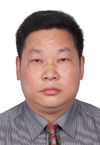 出生年月1962.10政治面貌中共党员学历硕士研究生照  片技术等级职    称教授级高工职务副总经理照  片联系电话1385269755813852697558本单位工作时间本单位工作时间2011年7月至今照  片工作单位中铝广西有色稀土开发有限公司中铝广西有色稀土开发有限公司中铝广西有色稀土开发有限公司中铝广西有色稀土开发有限公司中铝广西有色稀土开发有限公司中铝广西有色稀土开发有限公司申报项目创新之美                                    （从评选标准中8选1）创新之美                                    （从评选标准中8选1）创新之美                                    （从评选标准中8选1）创新之美                                    （从评选标准中8选1）创新之美                                    （从评选标准中8选1）创新之美                                    （从评选标准中8选1）获奖情况 1.参与的《高纯单一稀土提取技术研究》、《超高光效复合稀土金属卤化物灯用发光材料的研究》等研究项目中国有色金属工业协会科技进步二等奖。2.参与的《非皂化稀土萃取技术研究》2010年获得北京市西城区科技进步奖，2011年获得中国有色金属工业协会科技进步一等奖。3.参与的国家863计划“特殊物性和组成稀土化合物高效清洁制备技术”项目。该项目将于2012年底通过科技部组织的审核验收。4. 参与的《超细氧化钇产业化新技术》荣获2014年度中国有色金属工业科学技术成果二等奖。1.参与的《高纯单一稀土提取技术研究》、《超高光效复合稀土金属卤化物灯用发光材料的研究》等研究项目中国有色金属工业协会科技进步二等奖。2.参与的《非皂化稀土萃取技术研究》2010年获得北京市西城区科技进步奖，2011年获得中国有色金属工业协会科技进步一等奖。3.参与的国家863计划“特殊物性和组成稀土化合物高效清洁制备技术”项目。该项目将于2012年底通过科技部组织的审核验收。4. 参与的《超细氧化钇产业化新技术》荣获2014年度中国有色金属工业科学技术成果二等奖。1.参与的《高纯单一稀土提取技术研究》、《超高光效复合稀土金属卤化物灯用发光材料的研究》等研究项目中国有色金属工业协会科技进步二等奖。2.参与的《非皂化稀土萃取技术研究》2010年获得北京市西城区科技进步奖，2011年获得中国有色金属工业协会科技进步一等奖。3.参与的国家863计划“特殊物性和组成稀土化合物高效清洁制备技术”项目。该项目将于2012年底通过科技部组织的审核验收。4. 参与的《超细氧化钇产业化新技术》荣获2014年度中国有色金属工业科学技术成果二等奖。1.参与的《高纯单一稀土提取技术研究》、《超高光效复合稀土金属卤化物灯用发光材料的研究》等研究项目中国有色金属工业协会科技进步二等奖。2.参与的《非皂化稀土萃取技术研究》2010年获得北京市西城区科技进步奖，2011年获得中国有色金属工业协会科技进步一等奖。3.参与的国家863计划“特殊物性和组成稀土化合物高效清洁制备技术”项目。该项目将于2012年底通过科技部组织的审核验收。4. 参与的《超细氧化钇产业化新技术》荣获2014年度中国有色金属工业科学技术成果二等奖。1.参与的《高纯单一稀土提取技术研究》、《超高光效复合稀土金属卤化物灯用发光材料的研究》等研究项目中国有色金属工业协会科技进步二等奖。2.参与的《非皂化稀土萃取技术研究》2010年获得北京市西城区科技进步奖，2011年获得中国有色金属工业协会科技进步一等奖。3.参与的国家863计划“特殊物性和组成稀土化合物高效清洁制备技术”项目。该项目将于2012年底通过科技部组织的审核验收。4. 参与的《超细氧化钇产业化新技术》荣获2014年度中国有色金属工业科学技术成果二等奖。1.参与的《高纯单一稀土提取技术研究》、《超高光效复合稀土金属卤化物灯用发光材料的研究》等研究项目中国有色金属工业协会科技进步二等奖。2.参与的《非皂化稀土萃取技术研究》2010年获得北京市西城区科技进步奖，2011年获得中国有色金属工业协会科技进步一等奖。3.参与的国家863计划“特殊物性和组成稀土化合物高效清洁制备技术”项目。该项目将于2012年底通过科技部组织的审核验收。4. 参与的《超细氧化钇产业化新技术》荣获2014年度中国有色金属工业科学技术成果二等奖。个人工作简历    1985.7～2001.8，北京有色金属研究总院助理工程师、工程师；2011.9～2004.6，北京有色金属研究总院特种发光车间主任；2004.7～2009.8，江苏省国盛稀土有限公司副总经理；2009.9～2011.6，江苏省国盛稀土有限公司总经理；2011.7至今，中铝广西有色稀土开发有限公司副总经理。1985.7～2001.8，北京有色金属研究总院助理工程师、工程师；2011.9～2004.6，北京有色金属研究总院特种发光车间主任；2004.7～2009.8，江苏省国盛稀土有限公司副总经理；2009.9～2011.6，江苏省国盛稀土有限公司总经理；2011.7至今，中铝广西有色稀土开发有限公司副总经理。1985.7～2001.8，北京有色金属研究总院助理工程师、工程师；2011.9～2004.6，北京有色金属研究总院特种发光车间主任；2004.7～2009.8，江苏省国盛稀土有限公司副总经理；2009.9～2011.6，江苏省国盛稀土有限公司总经理；2011.7至今，中铝广西有色稀土开发有限公司副总经理。1985.7～2001.8，北京有色金属研究总院助理工程师、工程师；2011.9～2004.6，北京有色金属研究总院特种发光车间主任；2004.7～2009.8，江苏省国盛稀土有限公司副总经理；2009.9～2011.6，江苏省国盛稀土有限公司总经理；2011.7至今，中铝广西有色稀土开发有限公司副总经理。1985.7～2001.8，北京有色金属研究总院助理工程师、工程师；2011.9～2004.6，北京有色金属研究总院特种发光车间主任；2004.7～2009.8，江苏省国盛稀土有限公司副总经理；2009.9～2011.6，江苏省国盛稀土有限公司总经理；2011.7至今，中铝广西有色稀土开发有限公司副总经理。1985.7～2001.8，北京有色金属研究总院助理工程师、工程师；2011.9～2004.6，北京有色金属研究总院特种发光车间主任；2004.7～2009.8，江苏省国盛稀土有限公司副总经理；2009.9～2011.6，江苏省国盛稀土有限公司总经理；2011.7至今，中铝广西有色稀土开发有限公司副总经理。主要事迹(推荐材料)小四仿宋，1500字以内，可另纸填写     杨桂林同志主要事迹一、科研先锋，成果丰硕近几年来，杨桂林积极国内顶尖科研机构及大专院校开展科研合作，潜心科研，刻苦攻关，重点推进了稀土绿色冶金技术的研发工作。他作为骨干参与承担了国家科技重大专项子课题“稀土冶炼行业清洁生产技术和水污染防治技术研究评估及测试”、“无氨氮排放萃取分离稀土新工艺开发”、国家863计划“特殊物性和组成稀土氧化物高效清洁制备技术”等项目，取得丰硕的科研成果，以上科研项目都通过了国家科技部组织的验收。特别是2012年以来，他紧密结合中铝广西稀土转型升级发展的需要，积极参与国家科技支撑计划“离子吸附型稀土资源高效提取及稀土材料绿色制备技术”，为公司新建项目广西国盛稀土分离项目提供了强大的技术支撑。在多项国家级科研课题工作中，该同志在工艺方案筛选与确定、关键技术设备设计与配套、产业化示范线建设、现场临机调试等方面发挥了重要作用，取得了突出成就，先后取得授权发明专利4项，研究成果“非皂化萃取分离稀土新工艺” 于2010年底获中国有色金属工业科技进步一等奖证书、2012年底获国家技术发明二等奖证书。参与的《超细氧化钇产业化新技术》荣获2014年度中国有色金属工业科学技术成果二等奖。二、扎根一线，科技创新助力企业发展近年来，他组织研发成功或改进完善的多项新技术对提升企业技术水平和经济效益均起到了很重要的作用。其中“纯碱一步沉淀法制备超低含量非稀土杂质晶型碳酸稀土技术”、“小粒度、大比表面氧化鐠、氧化钕、氧化镝、氧化镧、氢氧化镧等稀土化合物产业化制备技术”、“NdFeB、稀土荧光体等废料回收利用工艺技术”、“稀土萃取过程乳化分型及消除技术” 等技术成果受到同行专家高度好评，有些技术居于国内同行最高水平，并极大推动了企业的生产经营。三、注重能力提升，善于科研团队建设杨桂林具有比较坚实的理论基础、过硬的实际技能和较丰富的专业经验，能及时把握相关行业的科技和产业发展方向，学术思路严谨清晰，有较高的综合技术水平，在同行中享有很高的声誉，入选了北京市科委、中国稀土行业协会等专家库，曾多次作为技术专家受邀参与国家级科技项目评审、部委级行业规划讨论和全国性行业督查行动。他将团队建设尤其是技术人才的培养与科研项目及生产经营实践相结合，制订了详细的培训计划，并亲自编写培训教材指导实习学生，多年来共参与培训了大、中专及技校实习生数十人，现场亲自详细指导培养硕士研究生和博士研究生十余人，亲自指导并为企业培养中、高层技术干部十余人。四、政治素质高，工作成果突出杨桂林有明确而坚定的政治立场、高尚的思想品德和良好的行为习惯。他以一个共产党员的标准严格要求自己，热爱祖国，遵纪守法，有良好的职业道德和敬业精神；他一贯坚持以身作则，内强素质、洁身自好，外树形象、克己奉公，一贯模范履行岗位职责；他深通业务，工作勤奋，成就突出，同行中享有很高的声誉。他严于律已，严格遵守组织纪律，两袖清风，模范履行作为国企管理者的“两个责任”，自觉维护企业利益，得到职工们的广泛好评。杨桂林同志主要事迹一、科研先锋，成果丰硕近几年来，杨桂林积极国内顶尖科研机构及大专院校开展科研合作，潜心科研，刻苦攻关，重点推进了稀土绿色冶金技术的研发工作。他作为骨干参与承担了国家科技重大专项子课题“稀土冶炼行业清洁生产技术和水污染防治技术研究评估及测试”、“无氨氮排放萃取分离稀土新工艺开发”、国家863计划“特殊物性和组成稀土氧化物高效清洁制备技术”等项目，取得丰硕的科研成果，以上科研项目都通过了国家科技部组织的验收。特别是2012年以来，他紧密结合中铝广西稀土转型升级发展的需要，积极参与国家科技支撑计划“离子吸附型稀土资源高效提取及稀土材料绿色制备技术”，为公司新建项目广西国盛稀土分离项目提供了强大的技术支撑。在多项国家级科研课题工作中，该同志在工艺方案筛选与确定、关键技术设备设计与配套、产业化示范线建设、现场临机调试等方面发挥了重要作用，取得了突出成就，先后取得授权发明专利4项，研究成果“非皂化萃取分离稀土新工艺” 于2010年底获中国有色金属工业科技进步一等奖证书、2012年底获国家技术发明二等奖证书。参与的《超细氧化钇产业化新技术》荣获2014年度中国有色金属工业科学技术成果二等奖。二、扎根一线，科技创新助力企业发展近年来，他组织研发成功或改进完善的多项新技术对提升企业技术水平和经济效益均起到了很重要的作用。其中“纯碱一步沉淀法制备超低含量非稀土杂质晶型碳酸稀土技术”、“小粒度、大比表面氧化鐠、氧化钕、氧化镝、氧化镧、氢氧化镧等稀土化合物产业化制备技术”、“NdFeB、稀土荧光体等废料回收利用工艺技术”、“稀土萃取过程乳化分型及消除技术” 等技术成果受到同行专家高度好评，有些技术居于国内同行最高水平，并极大推动了企业的生产经营。三、注重能力提升，善于科研团队建设杨桂林具有比较坚实的理论基础、过硬的实际技能和较丰富的专业经验，能及时把握相关行业的科技和产业发展方向，学术思路严谨清晰，有较高的综合技术水平，在同行中享有很高的声誉，入选了北京市科委、中国稀土行业协会等专家库，曾多次作为技术专家受邀参与国家级科技项目评审、部委级行业规划讨论和全国性行业督查行动。他将团队建设尤其是技术人才的培养与科研项目及生产经营实践相结合，制订了详细的培训计划，并亲自编写培训教材指导实习学生，多年来共参与培训了大、中专及技校实习生数十人，现场亲自详细指导培养硕士研究生和博士研究生十余人，亲自指导并为企业培养中、高层技术干部十余人。四、政治素质高，工作成果突出杨桂林有明确而坚定的政治立场、高尚的思想品德和良好的行为习惯。他以一个共产党员的标准严格要求自己，热爱祖国，遵纪守法，有良好的职业道德和敬业精神；他一贯坚持以身作则，内强素质、洁身自好，外树形象、克己奉公，一贯模范履行岗位职责；他深通业务，工作勤奋，成就突出，同行中享有很高的声誉。他严于律已，严格遵守组织纪律，两袖清风，模范履行作为国企管理者的“两个责任”，自觉维护企业利益，得到职工们的广泛好评。杨桂林同志主要事迹一、科研先锋，成果丰硕近几年来，杨桂林积极国内顶尖科研机构及大专院校开展科研合作，潜心科研，刻苦攻关，重点推进了稀土绿色冶金技术的研发工作。他作为骨干参与承担了国家科技重大专项子课题“稀土冶炼行业清洁生产技术和水污染防治技术研究评估及测试”、“无氨氮排放萃取分离稀土新工艺开发”、国家863计划“特殊物性和组成稀土氧化物高效清洁制备技术”等项目，取得丰硕的科研成果，以上科研项目都通过了国家科技部组织的验收。特别是2012年以来，他紧密结合中铝广西稀土转型升级发展的需要，积极参与国家科技支撑计划“离子吸附型稀土资源高效提取及稀土材料绿色制备技术”，为公司新建项目广西国盛稀土分离项目提供了强大的技术支撑。在多项国家级科研课题工作中，该同志在工艺方案筛选与确定、关键技术设备设计与配套、产业化示范线建设、现场临机调试等方面发挥了重要作用，取得了突出成就，先后取得授权发明专利4项，研究成果“非皂化萃取分离稀土新工艺” 于2010年底获中国有色金属工业科技进步一等奖证书、2012年底获国家技术发明二等奖证书。参与的《超细氧化钇产业化新技术》荣获2014年度中国有色金属工业科学技术成果二等奖。二、扎根一线，科技创新助力企业发展近年来，他组织研发成功或改进完善的多项新技术对提升企业技术水平和经济效益均起到了很重要的作用。其中“纯碱一步沉淀法制备超低含量非稀土杂质晶型碳酸稀土技术”、“小粒度、大比表面氧化鐠、氧化钕、氧化镝、氧化镧、氢氧化镧等稀土化合物产业化制备技术”、“NdFeB、稀土荧光体等废料回收利用工艺技术”、“稀土萃取过程乳化分型及消除技术” 等技术成果受到同行专家高度好评，有些技术居于国内同行最高水平，并极大推动了企业的生产经营。三、注重能力提升，善于科研团队建设杨桂林具有比较坚实的理论基础、过硬的实际技能和较丰富的专业经验，能及时把握相关行业的科技和产业发展方向，学术思路严谨清晰，有较高的综合技术水平，在同行中享有很高的声誉，入选了北京市科委、中国稀土行业协会等专家库，曾多次作为技术专家受邀参与国家级科技项目评审、部委级行业规划讨论和全国性行业督查行动。他将团队建设尤其是技术人才的培养与科研项目及生产经营实践相结合，制订了详细的培训计划，并亲自编写培训教材指导实习学生，多年来共参与培训了大、中专及技校实习生数十人，现场亲自详细指导培养硕士研究生和博士研究生十余人，亲自指导并为企业培养中、高层技术干部十余人。四、政治素质高，工作成果突出杨桂林有明确而坚定的政治立场、高尚的思想品德和良好的行为习惯。他以一个共产党员的标准严格要求自己，热爱祖国，遵纪守法，有良好的职业道德和敬业精神；他一贯坚持以身作则，内强素质、洁身自好，外树形象、克己奉公，一贯模范履行岗位职责；他深通业务，工作勤奋，成就突出，同行中享有很高的声誉。他严于律已，严格遵守组织纪律，两袖清风，模范履行作为国企管理者的“两个责任”，自觉维护企业利益，得到职工们的广泛好评。杨桂林同志主要事迹一、科研先锋，成果丰硕近几年来，杨桂林积极国内顶尖科研机构及大专院校开展科研合作，潜心科研，刻苦攻关，重点推进了稀土绿色冶金技术的研发工作。他作为骨干参与承担了国家科技重大专项子课题“稀土冶炼行业清洁生产技术和水污染防治技术研究评估及测试”、“无氨氮排放萃取分离稀土新工艺开发”、国家863计划“特殊物性和组成稀土氧化物高效清洁制备技术”等项目，取得丰硕的科研成果，以上科研项目都通过了国家科技部组织的验收。特别是2012年以来，他紧密结合中铝广西稀土转型升级发展的需要，积极参与国家科技支撑计划“离子吸附型稀土资源高效提取及稀土材料绿色制备技术”，为公司新建项目广西国盛稀土分离项目提供了强大的技术支撑。在多项国家级科研课题工作中，该同志在工艺方案筛选与确定、关键技术设备设计与配套、产业化示范线建设、现场临机调试等方面发挥了重要作用，取得了突出成就，先后取得授权发明专利4项，研究成果“非皂化萃取分离稀土新工艺” 于2010年底获中国有色金属工业科技进步一等奖证书、2012年底获国家技术发明二等奖证书。参与的《超细氧化钇产业化新技术》荣获2014年度中国有色金属工业科学技术成果二等奖。二、扎根一线，科技创新助力企业发展近年来，他组织研发成功或改进完善的多项新技术对提升企业技术水平和经济效益均起到了很重要的作用。其中“纯碱一步沉淀法制备超低含量非稀土杂质晶型碳酸稀土技术”、“小粒度、大比表面氧化鐠、氧化钕、氧化镝、氧化镧、氢氧化镧等稀土化合物产业化制备技术”、“NdFeB、稀土荧光体等废料回收利用工艺技术”、“稀土萃取过程乳化分型及消除技术” 等技术成果受到同行专家高度好评，有些技术居于国内同行最高水平，并极大推动了企业的生产经营。三、注重能力提升，善于科研团队建设杨桂林具有比较坚实的理论基础、过硬的实际技能和较丰富的专业经验，能及时把握相关行业的科技和产业发展方向，学术思路严谨清晰，有较高的综合技术水平，在同行中享有很高的声誉，入选了北京市科委、中国稀土行业协会等专家库，曾多次作为技术专家受邀参与国家级科技项目评审、部委级行业规划讨论和全国性行业督查行动。他将团队建设尤其是技术人才的培养与科研项目及生产经营实践相结合，制订了详细的培训计划，并亲自编写培训教材指导实习学生，多年来共参与培训了大、中专及技校实习生数十人，现场亲自详细指导培养硕士研究生和博士研究生十余人，亲自指导并为企业培养中、高层技术干部十余人。四、政治素质高，工作成果突出杨桂林有明确而坚定的政治立场、高尚的思想品德和良好的行为习惯。他以一个共产党员的标准严格要求自己，热爱祖国，遵纪守法，有良好的职业道德和敬业精神；他一贯坚持以身作则，内强素质、洁身自好，外树形象、克己奉公，一贯模范履行岗位职责；他深通业务，工作勤奋，成就突出，同行中享有很高的声誉。他严于律已，严格遵守组织纪律，两袖清风，模范履行作为国企管理者的“两个责任”，自觉维护企业利益，得到职工们的广泛好评。杨桂林同志主要事迹一、科研先锋，成果丰硕近几年来，杨桂林积极国内顶尖科研机构及大专院校开展科研合作，潜心科研，刻苦攻关，重点推进了稀土绿色冶金技术的研发工作。他作为骨干参与承担了国家科技重大专项子课题“稀土冶炼行业清洁生产技术和水污染防治技术研究评估及测试”、“无氨氮排放萃取分离稀土新工艺开发”、国家863计划“特殊物性和组成稀土氧化物高效清洁制备技术”等项目，取得丰硕的科研成果，以上科研项目都通过了国家科技部组织的验收。特别是2012年以来，他紧密结合中铝广西稀土转型升级发展的需要，积极参与国家科技支撑计划“离子吸附型稀土资源高效提取及稀土材料绿色制备技术”，为公司新建项目广西国盛稀土分离项目提供了强大的技术支撑。在多项国家级科研课题工作中，该同志在工艺方案筛选与确定、关键技术设备设计与配套、产业化示范线建设、现场临机调试等方面发挥了重要作用，取得了突出成就，先后取得授权发明专利4项，研究成果“非皂化萃取分离稀土新工艺” 于2010年底获中国有色金属工业科技进步一等奖证书、2012年底获国家技术发明二等奖证书。参与的《超细氧化钇产业化新技术》荣获2014年度中国有色金属工业科学技术成果二等奖。二、扎根一线，科技创新助力企业发展近年来，他组织研发成功或改进完善的多项新技术对提升企业技术水平和经济效益均起到了很重要的作用。其中“纯碱一步沉淀法制备超低含量非稀土杂质晶型碳酸稀土技术”、“小粒度、大比表面氧化鐠、氧化钕、氧化镝、氧化镧、氢氧化镧等稀土化合物产业化制备技术”、“NdFeB、稀土荧光体等废料回收利用工艺技术”、“稀土萃取过程乳化分型及消除技术” 等技术成果受到同行专家高度好评，有些技术居于国内同行最高水平，并极大推动了企业的生产经营。三、注重能力提升，善于科研团队建设杨桂林具有比较坚实的理论基础、过硬的实际技能和较丰富的专业经验，能及时把握相关行业的科技和产业发展方向，学术思路严谨清晰，有较高的综合技术水平，在同行中享有很高的声誉，入选了北京市科委、中国稀土行业协会等专家库，曾多次作为技术专家受邀参与国家级科技项目评审、部委级行业规划讨论和全国性行业督查行动。他将团队建设尤其是技术人才的培养与科研项目及生产经营实践相结合，制订了详细的培训计划，并亲自编写培训教材指导实习学生，多年来共参与培训了大、中专及技校实习生数十人，现场亲自详细指导培养硕士研究生和博士研究生十余人，亲自指导并为企业培养中、高层技术干部十余人。四、政治素质高，工作成果突出杨桂林有明确而坚定的政治立场、高尚的思想品德和良好的行为习惯。他以一个共产党员的标准严格要求自己，热爱祖国，遵纪守法，有良好的职业道德和敬业精神；他一贯坚持以身作则，内强素质、洁身自好，外树形象、克己奉公，一贯模范履行岗位职责；他深通业务，工作勤奋，成就突出，同行中享有很高的声誉。他严于律已，严格遵守组织纪律，两袖清风，模范履行作为国企管理者的“两个责任”，自觉维护企业利益，得到职工们的广泛好评。杨桂林同志主要事迹一、科研先锋，成果丰硕近几年来，杨桂林积极国内顶尖科研机构及大专院校开展科研合作，潜心科研，刻苦攻关，重点推进了稀土绿色冶金技术的研发工作。他作为骨干参与承担了国家科技重大专项子课题“稀土冶炼行业清洁生产技术和水污染防治技术研究评估及测试”、“无氨氮排放萃取分离稀土新工艺开发”、国家863计划“特殊物性和组成稀土氧化物高效清洁制备技术”等项目，取得丰硕的科研成果，以上科研项目都通过了国家科技部组织的验收。特别是2012年以来，他紧密结合中铝广西稀土转型升级发展的需要，积极参与国家科技支撑计划“离子吸附型稀土资源高效提取及稀土材料绿色制备技术”，为公司新建项目广西国盛稀土分离项目提供了强大的技术支撑。在多项国家级科研课题工作中，该同志在工艺方案筛选与确定、关键技术设备设计与配套、产业化示范线建设、现场临机调试等方面发挥了重要作用，取得了突出成就，先后取得授权发明专利4项，研究成果“非皂化萃取分离稀土新工艺” 于2010年底获中国有色金属工业科技进步一等奖证书、2012年底获国家技术发明二等奖证书。参与的《超细氧化钇产业化新技术》荣获2014年度中国有色金属工业科学技术成果二等奖。二、扎根一线，科技创新助力企业发展近年来，他组织研发成功或改进完善的多项新技术对提升企业技术水平和经济效益均起到了很重要的作用。其中“纯碱一步沉淀法制备超低含量非稀土杂质晶型碳酸稀土技术”、“小粒度、大比表面氧化鐠、氧化钕、氧化镝、氧化镧、氢氧化镧等稀土化合物产业化制备技术”、“NdFeB、稀土荧光体等废料回收利用工艺技术”、“稀土萃取过程乳化分型及消除技术” 等技术成果受到同行专家高度好评，有些技术居于国内同行最高水平，并极大推动了企业的生产经营。三、注重能力提升，善于科研团队建设杨桂林具有比较坚实的理论基础、过硬的实际技能和较丰富的专业经验，能及时把握相关行业的科技和产业发展方向，学术思路严谨清晰，有较高的综合技术水平，在同行中享有很高的声誉，入选了北京市科委、中国稀土行业协会等专家库，曾多次作为技术专家受邀参与国家级科技项目评审、部委级行业规划讨论和全国性行业督查行动。他将团队建设尤其是技术人才的培养与科研项目及生产经营实践相结合，制订了详细的培训计划，并亲自编写培训教材指导实习学生，多年来共参与培训了大、中专及技校实习生数十人，现场亲自详细指导培养硕士研究生和博士研究生十余人，亲自指导并为企业培养中、高层技术干部十余人。四、政治素质高，工作成果突出杨桂林有明确而坚定的政治立场、高尚的思想品德和良好的行为习惯。他以一个共产党员的标准严格要求自己，热爱祖国，遵纪守法，有良好的职业道德和敬业精神；他一贯坚持以身作则，内强素质、洁身自好，外树形象、克己奉公，一贯模范履行岗位职责；他深通业务，工作勤奋，成就突出，同行中享有很高的声誉。他严于律已，严格遵守组织纪律，两袖清风，模范履行作为国企管理者的“两个责任”，自觉维护企业利益，得到职工们的广泛好评。公示情况该同志申报情况于2015年7月1日至7月10日进行了公示。                           板块（企业）党群部门意见（盖章）                                 2015年7月15日该同志申报情况于2015年7月1日至7月10日进行了公示。                           板块（企业）党群部门意见（盖章）                                 2015年7月15日该同志申报情况于2015年7月1日至7月10日进行了公示。                           板块（企业）党群部门意见（盖章）                                 2015年7月15日该同志申报情况于2015年7月1日至7月10日进行了公示。                           板块（企业）党群部门意见（盖章）                                 2015年7月15日该同志申报情况于2015年7月1日至7月10日进行了公示。                           板块（企业）党群部门意见（盖章）                                 2015年7月15日该同志申报情况于2015年7月1日至7月10日进行了公示。                           板块（企业）党群部门意见（盖章）                                 2015年7月15日板块（企业）党组织意见                                     盖   章                                     2015年7月15日                                                    盖   章                                     2015年7月15日                                                    盖   章                                     2015年7月15日                                                    盖   章                                     2015年7月15日                                                    盖   章                                     2015年7月15日                                                    盖   章                                     2015年7月15日               